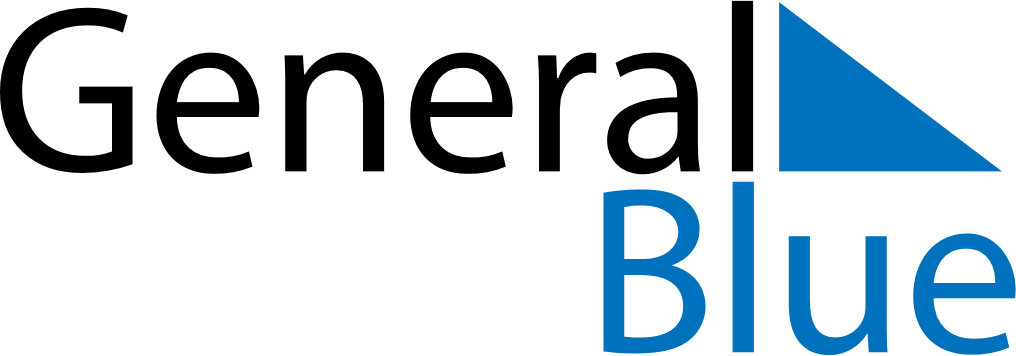 November 2024November 2024November 2024November 2024November 2024November 2024Slutsk, Minsk, BelarusSlutsk, Minsk, BelarusSlutsk, Minsk, BelarusSlutsk, Minsk, BelarusSlutsk, Minsk, BelarusSlutsk, Minsk, BelarusSunday Monday Tuesday Wednesday Thursday Friday Saturday 1 2 Sunrise: 8:07 AM Sunset: 5:38 PM Daylight: 9 hours and 31 minutes. Sunrise: 8:09 AM Sunset: 5:36 PM Daylight: 9 hours and 27 minutes. 3 4 5 6 7 8 9 Sunrise: 8:11 AM Sunset: 5:35 PM Daylight: 9 hours and 23 minutes. Sunrise: 8:13 AM Sunset: 5:33 PM Daylight: 9 hours and 19 minutes. Sunrise: 8:15 AM Sunset: 5:31 PM Daylight: 9 hours and 16 minutes. Sunrise: 8:17 AM Sunset: 5:29 PM Daylight: 9 hours and 12 minutes. Sunrise: 8:18 AM Sunset: 5:27 PM Daylight: 9 hours and 8 minutes. Sunrise: 8:20 AM Sunset: 5:26 PM Daylight: 9 hours and 5 minutes. Sunrise: 8:22 AM Sunset: 5:24 PM Daylight: 9 hours and 1 minute. 10 11 12 13 14 15 16 Sunrise: 8:24 AM Sunset: 5:22 PM Daylight: 8 hours and 58 minutes. Sunrise: 8:26 AM Sunset: 5:21 PM Daylight: 8 hours and 54 minutes. Sunrise: 8:28 AM Sunset: 5:19 PM Daylight: 8 hours and 51 minutes. Sunrise: 8:30 AM Sunset: 5:17 PM Daylight: 8 hours and 47 minutes. Sunrise: 8:31 AM Sunset: 5:16 PM Daylight: 8 hours and 44 minutes. Sunrise: 8:33 AM Sunset: 5:14 PM Daylight: 8 hours and 41 minutes. Sunrise: 8:35 AM Sunset: 5:13 PM Daylight: 8 hours and 37 minutes. 17 18 19 20 21 22 23 Sunrise: 8:37 AM Sunset: 5:12 PM Daylight: 8 hours and 34 minutes. Sunrise: 8:39 AM Sunset: 5:10 PM Daylight: 8 hours and 31 minutes. Sunrise: 8:40 AM Sunset: 5:09 PM Daylight: 8 hours and 28 minutes. Sunrise: 8:42 AM Sunset: 5:08 PM Daylight: 8 hours and 25 minutes. Sunrise: 8:44 AM Sunset: 5:06 PM Daylight: 8 hours and 22 minutes. Sunrise: 8:46 AM Sunset: 5:05 PM Daylight: 8 hours and 19 minutes. Sunrise: 8:47 AM Sunset: 5:04 PM Daylight: 8 hours and 16 minutes. 24 25 26 27 28 29 30 Sunrise: 8:49 AM Sunset: 5:03 PM Daylight: 8 hours and 13 minutes. Sunrise: 8:51 AM Sunset: 5:02 PM Daylight: 8 hours and 11 minutes. Sunrise: 8:52 AM Sunset: 5:01 PM Daylight: 8 hours and 8 minutes. Sunrise: 8:54 AM Sunset: 5:00 PM Daylight: 8 hours and 6 minutes. Sunrise: 8:55 AM Sunset: 4:59 PM Daylight: 8 hours and 3 minutes. Sunrise: 8:57 AM Sunset: 4:58 PM Daylight: 8 hours and 1 minute. Sunrise: 8:58 AM Sunset: 4:57 PM Daylight: 7 hours and 58 minutes. 